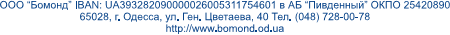 Стоимость размещения  2020 г.Тип конструкцииЦЕНА (без учета НДС)щит низкий 6000щит высокий6500Чебурашка6500Гусак6500Гусак VIP7000Призма VIP7000Призма 6500Призма 4*78000Скролл6500Скролл VIP7500Арка6500Арка "трасса"5000Сити лайт3500